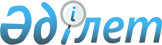 2023-2025 жылдарға арналған Хромтау ауданының бюджетін бекіту туралыАқтөбе облысы Хромтау аудандық мәслихатының 2022 жылғы 23 желтоқсандағы № 302 шешімі
      Қазақстан Республикасының Бюджет Кодексінің 9 бабының 2 тармағына, Қазақстан Республикасының "Қазақстан Республикасындағы жергілікті мемлекеттік басқару және өзін-өзі басқару туралы" Заңының 6 бабына сәйкес, Хромтау аудандық мәслихаты ШЕШТІ:
      1. 2023-2025 жылдарға арналған аудандық бюджет тиісінше 1, 2 және 3 қосымшаларға сәйкес, оның ішінде, 2023 жылға мынадай көлемде бекітілсін:
      1) кірістер – 13 020 953 мың теңге, оның ішінде:
      салықтық түсімдер – 9 963 348 мың теңге;
      салықтық емес түсімдер – 95 402 мың теңге;
      негізгі капиталды сатудан түсетін түсімдер – 3 000 мың теңге;
      трансферттер түсімі – 2 959 203 мың теңге;
      2) шығындар – 14 562 717,9 мың теңге;
      3) таза бюджеттік кредиттеу – 169 705 мың теңге, оның ішінде:
      бюджеттік кредиттер – 195 009 мың теңге;
      бюджеттік кредиттерді өтеу – 25 304 мың теңге;
      4) қаржы активтерiмен жасалатын операциялар бойынша сальдо – 0 теңге, оның ішінде:
      қаржы активтерiн сатып алу – 0 теңге;
      мемлекеттің қаржы активтерін сатудан түсетін түсімдер – 0 теңге;
      5) бюджет тапшылығы (профициті) – -1 711 469,9 мың теңге;
      6) бюджет тапшылығын қаржыландыру (профицитін пайдалану) – 1 711 469,9 мың теңге, оның ішінде:
      қарыздар түсімі – 77 111 мың теңге;
      қарыздарды өтеу – 25 304 мың теңге;
      бюджет қаражатының пайдаланылатын қалдықтары – 1 659 662,9 мың теңге.
      Ескерту. 1 тармақ жаңа редакцияда - Ақтөбе облысы Хромтау аудандық мәслихатының 15.12.2023 № 96 шешімімен (01.01.2023 бастап қолданысқа енгізіледі).


      2. Аудандық бюджеттің кірісіне есептелетін болып белгіленсін:
      аудандық маңызы бар қаланың, ауылдың, кенттің аумағында мемлекеттік кіріс органында тіркеу есебіне қою кезінде мәлімделген:
      дара кәсіпкер, жекеше нотариус, жеке сот орындаушысы, адвокат, кәсіпқой медиатор үшін – тұрған жері;
      қалған жеке тұлғалар үшін – тұрғылықты жері орналасқан жеке тұлғалар дербес салық салуға жататын кірістер бойынша жеке табыс салығын қоспағанда, облыстық мәслихат белгілеген кірістерді бөлу нормативтері бойынша жеке табыс салығы;
      Қазақстан Республикасының заңдарына сәйкес бірыңғай жиынтық төлемді төлеген жеке тұлғалардан облыстық мәслихат белгілеген кірістерді бөлу нормативтері бойынша алынатын жеке табыс салығы;
      бюджеттi атқару жөнiндегi орталық уәкілетті органмен бірлесіп мемлекеттiк жоспарлау жөнiндегi орталық уәкілетті орган бекітетін тізбе бойынша ірі кәсіпкерлік субъектілерінен түсетін түсімдерді және мұнай секторы ұйымдарынан түсетін түсімдерді қоспағанда, облыстық мәслихат белгілеген кірістерді бөлу нормативтері бойынша корпоративтік табыс салығы;
      облыстық мәслихат белгілеген кірістерді бөлу нормативтері бойынша әлеуметтік салық;
      аудандық маңызы бар қаланың, ауылдың, кенттің, ауылдық округтің аумағындағы осы салықты салу объектілері бойынша жеке тұлғалардың мүлкіне салынатын салықты қоспағанда, жеке және заңды тұлғалардың, дара кәсіпкерлердің мүлкіне салынатын салық;
      аудандық маңызы бар қаланың, ауылдың, кенттің аумағындағы жер учаскелеріне жеке және заңды тұлғалардан алынатын, елдi мекендер жерлерiне салынатын жер салығын қоспағанда, жер салығы;
      мыналардан:
      тұрғылықты жері аудандық маңызы бар қаланың, ауылдың, кенттің аумағындағы жеке тұлғалардан;
      өздерінің құрылтай құжаттарында көрсетілетін тұрған жері аудандық маңызы бар қаланың, ауылдың, кенттің аумағында орналасқан заңды тұлғалардан алынатын көлік құралдары салығын қоспағанда, көлік құралдары салығы;
      тіркелген салық;
      мыналарға:
      Қазақстан Республикасының аумағында өндірілген спирттің барлық түріне;
      Қазақстан Республикасының аумағында өндірілген алкоголь өніміне;
      Қазақстан Республикасының аумағында өндірілген құрамындағы этил спиртінің көлемі 0,5 пайыздан аспайтын сыраға;
      Қазақстан Республикасының аумағында өндірілген темекі бұйымдарына;
      Қазақстан Республикасының аумағында жасалған жеңіл автомобильдерге (мүгедектігі бар адамдар үшін арнайы арналған қолмен басқарылатын немесе қолмен басқаруға бейімделген автомобильдерден басқа);
      бензинге (авиациялық бензинді қоспағанда) және дизель отынына акциздер;
      аудандық маңызы бар қала, ауыл, кент аумағындағы жер учаскелерін қоспағанда, жер учаскелерін пайдаланғаны үшін төлемақы;
      бірыңғай жер салығы облыстық маңызы бар қала бюджетіне түсетін салықтық түсім болып табылады;
      қызметтің жекелеген түрлерімен айналысу құқығы үшін лицензиялық алым;
      қызметтің жекелеген түрлерiмен айналысуға лицензияларды пайдаланғаны үшін төлемақы;
      коммерциялық ұйымдар болып табылатын заңды тұлғаларды, олардың филиалдары мен өкілдіктерін қоспағанда, заңды тұлғаларды мемлекеттік тіркегені және филиалдар мен өкілдіктерді есептік тіркегені, сондай-ақ оларды қайта тіркегені үшін алым;
      көлік құралдарын мемлекеттік тіркегені, сондай-ақ оларды қайта тіркегені үшін алым;
      жылжымалы мүлік кепілін және кеменің немесе жасалып жатқан кеменің ипотекасын мемлекеттік тіркегені үшін алым;
      сыртқы (көрнекі) жарнаманы облыстық маңызы бар қаладағы үй-жайлардың шегінен тыс ашық кеңістікте, облыстық маңызы бар қаланың аумағы арқылы өтетін жалпыға ортақ пайдаланылатын автомобиль жолдарының бөлінген белдеуінде орналастырғаны үшін төлемақы;
      республикалық бюджет есебіне жазылатын консулдық алымнан және мемлекеттік баждардан басқа, мемлекеттік баж.
      Мыналар аудандық (облыстық маңызы бар қала) бюджетке түсетін салықтық емес түсімдер болып табылады:
      коммуналдық меншіктен түсетін кірістер:
      аудан (облыстық маңызы бар қала) әкімдігінің шешімі бойынша құрылған коммуналдық мемлекеттік кәсіпорындардың таза кірісі бөлігінің түсімдері;
      ауданның (облыстық маңызы бар қаланың) коммуналдық меншігіндегі акциялардың мемлекеттік пакеттеріне дивидендтер;
      ауданның (облыстық маңызы бар қаланың) коммуналдық меншігіндегі заңды тұлғаларға қатысу үлестеріне кірістер;
      аудандық маңызы бар қала, ауыл, кент, ауылдық округ әкімдерінің басқаруындағы, ауданның (облыстық маңызы бар қаланың) коммуналдық меншігінің мүлкін жалға беруден түсетін кірістерді қоспағанда, ауданның (облыстық маңызы бар қаланың) коммуналдық меншігінің мүлкін жалға беруден түсетін кірістер;
      аудандық (облыстық маңызы бар қала) бюджеттен берілген кредиттер бойынша сыйақылар;
      ауданның (облыстық маңызы бар қаланың) коммуналдық меншігінен түсетін басқа да кірістер;
      аудандық (облыстық маңызы бар қала) бюджеттен қаржыландырылатын мемлекеттік мекемелердің тауарларды (жұмыстарды, көрсетілетін қызметтерді) өткізуінен түсетін түсімдер;
      аудандық (облыстық маңызы бар қала) бюджеттен қаржыландырылатын мемлекеттік мекемелер ұйымдастыратын мемлекеттік сатып алуды өткізуден түсетін ақша түсімдері;
      аудандық маңызы бар қалалардың, ауылдардың, кенттердің, ауылдық округтердің әкімдері салатын айыппұлдарды қоспағанда, аудандық (облыстық маңызы бар қала) бюджеттен қаржыландырылатын мемлекеттік мекемелер салатын айыппұлдар, өсімпұлдар, санкциялар, өндіріп алулар;
      облыстық мәслихат белгілеген кірістерді бөлу нормативтері бойынша өңірдің әлеуметтік-экономикалық дамуына және оның инфрақұрылымын дамытуға жер қойнауын пайдаланушылардың аударымдары;
      шетелдіктер үшін туристік жарналар;
      аудандық (облыстық маңызы бар қала) бюджетке түсетін басқа да салықтық емес түсімдер.
      Мыналар аудандық (облыстық маңызы бар қала) бюджетке негізгі капиталды сатудан түсетін түсімдер болып табылады:
      аудандық (облыстық маңызы бар қала) бюджеттен қаржыландырылатын, мемлекеттік мекемелерге бекітіп берілген мемлекеттік мүлікті сатудан түсетін ақша;
      ауыл шаруашылығы мақсатындағы немесе аудандық маңызы бар қала, ауыл, кент аумағындағы жер учаскелерін сатудан түсетін түсімдерді қоспағанда, жер учаскелерін сатудан түсетін түсімдер;
      аудандық маңызы бар қала, ауыл, кент аумағындағы жер учаскелерін қоспағанда, жер учаскелерін жалға беру құқығын сатқаны үшін төлемақы.
      Облыстық бюджеттен және аудандық маңызы бар қалалар, ауылдар, кенттер, ауылдық округтер бюджеттерінен берілетін трансферттер аудандық (облыстық маңызы бар қала) бюджетке трансферттер түсімдері болып табылады.
      Аудандық (облыстық маңызы бар қала) бюджеттен берілген кредиттерді өтеуден, ауданның (облыстық маңызы бар қаланың) коммуналдық меншігіндегі мемлекеттің қаржы активтерін сатудан, ауданның (облыстық маңызы бар қаланың) жергілікті атқарушы органының қарыздарын өтеуден түсетін түсімдер аудандық (облыстық маңызы бар қала) бюджеттің есебіне жатқызылады.
      Ескерту. 2 тармаққа өзгеріс енгізілді - Ақтөбе облысы Хромтау аудандық мәслихатының 14.07.2023 № 39 шешімімен (01.01.2023 бастап қолданысқа енгізіледі).


      3. Қазақстан Республикасының "2023-2025 жылдарға арналған республикалық бюджет туралы" Заңының 8-бабына сәйкес белгіленгені еске және басшылыққа алынсын:
      2023 жылғы 1 қаңтардан бастап:
      1) жалақының ең төменгі мөлшері – 70 000 теңге;
      2) зейнетақының ең төмен мөлшері – 53 076 мың теңге;
      3) Қазақстан Республикасының заңнамасына сәйкес жәрдемақыларды және өзге де әлеуметтік төлемдерді есептеу үшін, сондай-ақ айыппұл санкцияларын, салықтар мен басқа да төлемдерді қолдану үшін айлық есептік көрсеткіш – 3 450 теңге;
      4) базалық әлеуметтік төлемдердің мөлшерін есептеу үшін ең төменгі күнкөріс деңгейінің шамасы – 40 567 теңге.
      4. 2023 жылға арналған аудандық бюджетте салық түсімдерінің жалпы сомасын келесі мөлшерде бөлу белгіленсін:
      1) төлем көзінен кірістерге салынатын жеке табыс салығы бойынша 50 пайыз;
      2) әлеуметтік салық бойынша 55 пайыз;
      3) мұнай секторындағы ұйымдардың кірістерін қоспағанда, кәсіпорындардан корпоративтік табыс салығы 60 пайыз.
      Ескерту. 4 тармақ жаңа редакцияда - Ақтөбе облысы Хромтау аудандық мәслихатының 14.07.2023 № 39 шешімімен (01.01.2023 бастап қолданысқа енгізіледі).


      5. 2023 жылға арналған аудандық бюджеттен облыстық бюджетке бюджеттік алып қоюлар 4 727 186 мың теңге көлемінде ескерілсін.
      6. 2023 жылға арналған аудандық бюджетте аудандық бюджеттен аудандық манызы бар қала, ауыл, ауылдық округтер бюджеттеріне берілетін субвенциялар 765 295 мың теңге сомасында ескерілсін.
      7. 2023 жылға арналған аудандық бюджетте Ұлттық қордан және республикалық бюджеттен ағымдағы нысаналы трансферттер және даму трансферттер түскені ескерілсін:
      1) мемлекеттік атаулы әлеуметтік көмек төлеміне;
      2) Қазақстан Республикасында мүгедектігі бар адамдардың құқықтарын қамтамасыз етуге және өмір сүру сапасын жақсартуға;
      3) мүгедектігі бар адамдарды жұмысқа орналастыру үшін арнайы жұмыс орындарын құруға жұмыс берушінің шығындарын субсидиялауға;
      4) мемлекеттік ұйымдардың: стационарлық және жартылай стационарлық үлгідегі медициналық-әлеуметтік мекемелердің, үйде қызмет көрсету, уақытша болу ұйымдарының, халықты жұмыспен қамту орталықтары жұмыскерлерінің жалақысын көтеруге;
      5) азаматтық қызметшілердің жекелеген санаттарының, мемлекеттік бюджет қаражаты есебінен ұсталатын ұйымдар қызметкерлерінің, қазыналық кәсіпорындар қызметкерлерінің жалақысын көтеруге;
      6) мемлекеттік мәдениет ұйымдарының және архив мекемелерінің басқарушы және негізгі персоналына мәдениет ұйымдарындағы және архив мекемелеріндегі ерекше еңбек жағдайлары үшін лауазымдық айлықақысына қосымша ақылар белгілеуге;
      7) "Ауыл-ел бесігі" жобасы шеңберінде ауылдық елді мекендердегі әлеуметтік және инженерлік инфрақұрылым бойынша іс-шараларды іске асыруға;
      8) көлік инфрақұрылымының басым жобаларын қаржыландыруға;
      9) нәтижелі жұмыспен қамтуға және жаппай кәсіпкерлікті дамытуға;
      10) ауылдық елді мекендерді сумен жабдықтау және су бұру жүйелерін дамытуға.
      Көрсетілген ағымдағы нысаналы трансферттерді бөлу аудан әкімдігінің қаулысы негізінде айқындалады.
      8. 2023 жылға арналған аудандық бюджетке республикалық бюджеттен кредиттер түскені ескерілсін:
      1) мамандарды әлеуметтік қолдау шараларын іске асыруға.
      Көрсетілген ағымдағы нысаналы трансферттерді бөлу аудан әкімдігінің қаулысы негізінде айқындалады.
      9. 2023 жылға арналған аудандық бюджетте облыстық бюджеттен ағымдағы нысаналы трансферттер және даму трансферттері түскені ескерілсін:
      1) мемлекеттік атаулы әлеуметтік көмекті төлеуге;
      2) көлік инфрақұрылымының басым жобаларын қаржыландыруға;
      3) халықты жұмыспен қамтуға жәрдемдесуге;
      4) қосалқы компенсаторлық құралдарға;
      5) арнаулы жүріп-тұру құралдарына;
      6) протездік-ортопедиялық құралдарға;
      7) аудандық маңызы бар автомобиль жолдарын және елді – мекендердің көшелерін күрделі және орташа жөндеуге; 
      8) нәтижелі жұмыспен қамтуға және жаппай кәсіпкерлікті дамытуға;
      9) ауылдық елді мекендердегі сумен жабдықтау және су бұру жүйелерін дамытуға;
      10) коммуналдық тұрғын үй қорының тұрғын үйін жобалау және (немесе) салу, реконструкциялауға.
      Көрсетілген ағымдағы нысаналы трансферттерді бөлу аудан әкімдігінің қаулысы негізінде айқындалады.
      10. Ауданның жергілікті атқарушы органының 2023 жылға арналған резерві 105 000 мың теңге сомасында бекітілсін.
      11. Осы шешім 2023 жылғы 1 қаңтардан бастап қолданысқа енгізіледі. 2023 жылға арналған Хромтау аудандық бюджеті
      Ескерту. 1 қосымша жаңа редакцияда - Ақтөбе облысы Хромтау аудандық мәслихатының 15.12.2023 № 96 шешімімен (01.01.2023 бастап қолданысқа енгізіледі). 2024 жылға арналған Хромтау аудандық бюджеті 2025 жылға арналған Хромтау аудандық бюджеті
					© 2012. Қазақстан Республикасы Әділет министрлігінің «Қазақстан Республикасының Заңнама және құқықтық ақпарат институты» ШЖҚ РМК
				
      Хромтау аудандық мәслихатының хатшысы 

Д. Х. Мулдашев
Хромтау аудандық мәслихаттың 2022 жылғы 23 желтоқсандағы № 302 шешіміне 1 қосымша
Санаты
Санаты
Санаты
Санаты
Сомасы (мың теңге)
Сыныбы
Сыныбы
Сыныбы
Сомасы (мың теңге)
Кіші сыныбы
Кіші сыныбы
Сомасы (мың теңге)
Атауы
Сомасы (мың теңге)
1
2
3
4
5
I. Кірістер
13 020 953
1
Салықтық түсiмдер
9 963 348
01
Табыс салығы
4 695 328
1
Корпоративтік табыс салығы
765 000
2
Жеке табыс салығы
3 930 328
03
Әлеуметтік салық
3 112 000
1
Әлеуметтік салық
3 112 000
04
Меншікке салынатын салықтар
2 054 000
1
Мүлікке салынатын салықтар
2 054 000
05
Тауарларға, жұмыстарға және қызметтерге салынатын ішкі салықтар
35 370
2
Акциздер
4 100
3
Табиғи және басқа да ресурстарды пайдаланғаны үшін түсетін түсімдер
13 870
4
Кәсiпкерлiк және кәсiби қызметтi жүргiзгенi үшiн алынатын алымдар
17 400
08
Заңдық маңызы бар әрекеттерді жасағаны және (немесе) оған уәкілеттігі бар мемлекеттік органар немесе лауазымды адамдар құжаттар бергені үшін алынатын міндетті төлемдер
66 650
1
Мемлекеттік баж
66 650
2
Салықтық емес түсiмдер
95 402
01
Мемлекеттік меншіктен түсетін кірістер
11 208
5
Мемлекет меншігіндегі мүлікті жалға беруден түсетін кірістер
11 200
7
Мемлекеттік бюджеттен берілген кредиттер бойынша сыйақылар
8
04
Мемлекеттік бюджеттен қаржыландырылатын, сондай-ақ Қазақстан Республикасы Ұлттық Банкінің бюджетінен (шығыстар сметасынан) қамтылатын және қаржыландырылатын мемлекеттік мекемелер салатын айыппұлдар, өсімпұлдар, санкциялар, өндіріп алулар
194
1
Мұнай секторы ұйымдарынан және Жәбірленушілерге өтемақы қорына түсетін түсімдерді қоспағанда, мемлекеттік бюджеттен қаржыландырылатын, сондай-ақ Қазақстан Республикасы Ұлттық Банкінің бюджетінен (шығыстар сметасынан) қамтылатын және қаржыландырылатын мемлекеттік мекемелер салатын айыппұлдар, өсімпұлдар, санкциялар, өндіріп алулар
194
06
Басқа да салықтық емес түсімдер
84 000
1
Басқа да салықтық емес түсімдер
84 000
3
Негізгі капиталды сатудан түсетін түсімдер
3 000
01
Мемлекеттік мекемелерге бекітілген мемлекеттік мүлікті сату
3 000
1
Мемлекеттік мекемелерге бекітілген мемлекеттік мүлікті сату
3 000
4
Трансферттердің түсімдері
2 959 203
02
Мемлекеттiк басқарудың жоғары тұрған органдарынан түсетін трансферттер
2 959 203
2
Облыстық бюджеттен түсетін трансферттер
2 959 203
Функционалдық топ
Функционалдық топ
Функционалдық топ
Функционалдық топ
Функционалдық топ
Сомасы (мың теңге)
Кіші функция
Кіші функция
Кіші функция
Кіші функция
Сомасы (мың теңге)
Бюджеттік бағдарламалардың әкімшісі
Бюджеттік бағдарламалардың әкімшісі
Бюджеттік бағдарламалардың әкімшісі
Сомасы (мың теңге)
Бағдарлама
Бағдарлама
Сомасы (мың теңге)
Атауы
Сомасы (мың теңге)
1
2
3
4
5
6
II. Шығындар
14 562 717,9
01
Жалпы сипаттағы мемлекеттiк қызметтер
3 019 366
1
Мемлекеттiк басқарудың жалпы функцияларын орындайтын өкiлдi, атқарушы және басқа органдар
622 059
112
Аудан (облыстық маңызы бар қала) мәслихатының аппараты
55 988
001
Аудан (облыстық маңызы бар қала) мәслихатының қызметін қамтамасыз ету жөніндегі қызметтер
54 165
003
Мемлекеттік органның күрделі шығыстары
1 823
122
Аудан (облыстық маңызы бар қала) әкімінің аппараты
566 071
001
Аудан (облыстық маңызы бар қала) әкімінің қызметін қамтамасыз ету жөніндегі қызметтер
314 939
003
Мемлекеттік органның күрделі шығыстары
23 641
113
Жергілікті бюджеттерден берілетін ағымдағы нысаналы трансферттер
227 491
2
Қаржылық қызмет
1 956
459
Ауданның (облыстық маңызы бар қаланың) экономика және қаржы бөлімі
1 956
003
Салық салу мақсатында мүлікті бағалауды жүргізу
1 956
9
Жалпы сипаттағы өзге де мемлекеттiк қызметтер
2 395 621
458
Ауданның (облыстық маңызы бар қаланың) тұрғын үй-коммуналдық шаруашылығы, жолаушылар көлігі және автомобиль жолдары бөлімі
2 293 288
001
Жергілікті деңгейде тұрғын үй-коммуналдық шаруашылығы, жолаушылар көлігі және автомобиль жолдары саласындағы мемлекеттік саясатты іске асыру жөніндегі қызметтер
79 714
013
Мемлекеттік органның күрделі шығыстары
171 301
113
Төменгі тұрған бюджеттерге берілетін нысаналы ағымдағы трансферттер
2 042 273
459
Ауданның (облыстық маңызы бар қаланың) экономика және қаржы бөлімі
102 333
001
Ауданның (облыстық маңызы бар қаланың) экономикалық саясаттын қалыптастыру мен дамыту, мемлекеттік жоспарлау, бюджеттік атқару және коммуналдық меншігін басқару саласындағы мемлекеттік саясатты іске асыру жөніндегі қызметтер
91 146
015
Мемлекеттік органның күрделі шығыстары
10 917
02
Қорғаныс
64 410
1
Әскери мұқтаждар
6 993
122
Аудан (облыстық маңызы бар қала) әкімінің аппараты
6 993
005
Жалпыға бірдей әскери міндетті атқару шеңберіндегі іс-шаралар
6 993
2
Төтенше жағдайлар жөнiндегi жұмыстарды ұйымдастыру
57 417
122
Аудан (облыстық маңызы бар қала) әкімінің аппараты
57 417
006
Аудан (облыстық маңызы бар қала) ауқымындағы төтенше жағдайлардың алдын алу және оларды жою
47 667
007
Аудандық (қалалық) ауқымдағы дала өрттерінің, сондай-ақ мемлекеттік өртке қарсы қызмет органдары құрылмаған елдi мекендерде өрттердің алдын алу және оларды сөндіру жөніндегі іс-шаралар
9 750
03
Қоғамдық тәртіп, қауіпсіздік, құқықтық, сот, қылмыстық-атқару қызметі
680
9
Қоғамдық тәртіп және қауіпсіздік саласындағы басқа да қызметтер
680
458
Ауданның (облыстық маңызы бар қаланың) тұрғын үй-коммуналдық шаруашылығы, жолаушылар көлігі және автомобиль жолдары бөлімі
680
021
Елдi мекендерде жол қозғалысы қауiпсiздiгін қамтамасыз ету
680
06
Әлеуметтiк көмек және әлеуметтiк қамсыздандыру
665 173
1
Әлеуметтік қамсыздандыру
28 359
451
Ауданның (облыстық маңызы бар қаланың) жұмыспен қамту және әлеуметтік бағдарламалар бөлімі
28 359
005
Мемлекеттік атаулы әлеуметтік көмек
28 359
2
Әлеуметтiк көмек
537 298
451
Ауданның (облыстық маңызы бар қаланың) жұмыспен қамту және әлеуметтік бағдарламалар бөлімі
537 298
002
Жұмыспен қамту бағдарламасы
169 340
004
Ауылдық жерлерде тұратын денсаулық сақтау, білім беру, әлеуметтік қамтамасыз ету, мәдениет, спорт және ветеринар мамандарына отын сатып алуға Қазақстан Республикасының заңнамасына сәйкес әлеуметтік көмек көрсету
13 576
006
Тұрғын үйге көмек көрсету
332
007
Жергілікті өкілетті органдардың шешімі бойынша мұқтаж азаматтардың жекелеген топтарына әлеуметтік көмек
124 988
017
Оңалтудың жеке бағдарламасына сәйкес мұқтаж мүгедектігі бар адамдарға мiндеттi гигиеналық құралдармен қамтамасыз ету, қозғалуға қиындығы бар бірінші топтағы мүгедектерге жеке көмекшінің және есту бойынша мүгедектігі бар адамдарға қолмен көрсететiн тіл маманының қызметтерін ұсыну
202 365
023
Жұмыспен қамту орталықтарының қызметін қамтамасыз ету
26 697
9
Әлеуметтік көмек және әлеуметтік қамтамасыз ету салаларындағы өзге де қызметтер
99 516
451
Ауданның (облыстық маңызы бар қаланың) жұмыспен қамту және әлеуметтік бағдарламалар бөлімі
99 516
001
Жергілікті деңгейде халық үшін әлеуметтік бағдарламаларды жұмыспен қамтуды қамтамасыз етуді іске асыру саласындағы мемлекеттік саясатты іске асыру жөніндегі қызметтер
54 848
011
Жәрдемақыларды және басқа да әлеуметтік төлемдерді есептеу, төлеу мен жеткізу бойынша қызметтерге ақы төлеу
128
050
Қазақстан Республикасында мүгедектігі бар адамдарға құқықтарын қамтамасыз етуге және өмір сүру сапасын жақсарту
31 540
113
Жергілікті бюджеттерден берілетін ағымдағы нысаналы трансферттер
13 000
07
Тұрғын үй - коммуналдық шаруашылық
1 941 902
1
Тұрғын үй шаруашылығы
569 780
458
Ауданның (облыстық маңызы бар қаланың) тұрғын үй-коммуналдық шаруашылығы, жолаушылар көлігі және автомобиль жолдары бөлімі
44 391
003
Мемлекеттік органның күрделі шығыстары
44 391
466
Ауданның (облыстық маңызы бар қаланың) сәулет, қала құрылысы және құрылыс бөлімі
524 270
003
Коммуналдық тұрғын үй қорының тұрғын үйін жобалау және (немесе) салу, реконструкциялау
295 347
004
Инженерлік-коммуникациялық инфрақұрылымды жобалау, дамыту және (немесе) жайластыру
104 923
098
Коммуналдық тұрғын үй қорының тұрғын үйлерін сатып алу
124 000
477
Ауданның (облыстық маңызы бар қаланың) ауыл шаруашылығы және жер қатынастары бөлімі
1 119
016
Мемлекет мұқтажы үшін жер учаскелерін алу
1 119
2
Коммуналдық шаруашылық
1 370 903
458
Ауданның (облыстық маңызы бар қаланың) тұрғын үй-коммуналдық шаруашылығы, жолаушылар көлігі және автомобиль жолдары бөлімі
750 441
012
Сумен жабдықтау және су бұру жүйесінің жұмыс істеуі
61 169
026
Ауданның (облыстық маңызы бар қаланың) коммуналдық меншігіндегі жылу жүйелерін қолдануды ұйымдастыру
52 000
028
Коммуналдық шаруашылығын дамыту
84 829
058
Елді мекендердегі сумен жабдықтау және су бұру жүйелерін дамыту
552 443
466
Ауданның (облыстық маңызы бар қаланың) сәулет, қала құрылысы және құрылыс бөлімі
620 462
005
Коммуналдық шаруашылығын дамыту
620 462
3
Елді - мекендерді көркейту
1 219
458
Ауданның (облыстық маңызы бар қаланың) тұрғын үй-коммуналдық шаруашылығы, жолаушылар көлігі және автомобиль жолдары бөлімі
1 219
016
Елдi мекендердiң санитариясын қамтамасыз ету
1 219
08
Мәдениет, спорт, туризм және ақпараттық кеңістiк
494 362
1
Мәдениет саласындағы қызмет
208 516
457
Ауданның (облыстық маңызы бар қаланың) мәдениет, тілдерді дамыту, дене шынықтыру және спорт бөлімі
208 516
003
Мәдени-демалыс жұмысын қолдау
208 516
2
Спорт
22 266
457
Ауданның (облыстық маңызы бар қаланың) мәдениет, тілдерді дамыту, дене шынықтыру және спорт бөлімі
22 266
009
Аудандық (облыстық маңызы бар қала) деңгейінде спорттық жарыстар өткізу
5 266
010
Әр түрлі спорт түрлеріне ауданның (облыстық маңызы бар қаланың) құрама командаларының мүшелерін дайындау және қатысу
17 000 
3
Ақпараттық кеңiстiк
90 806
456
Ауданның (облыстық маңызы бар қаланың) ішкі саясат бөлімі
20 000
002
Мемлекеттік ақпараттық саясат жүргізу жөніндегі қызметтер
20 000
457
Ауданның (облыстық маңызы бар қаланың) мәдениет, тілдерді дамыту, дене шынықтыру және спорт бөлімі
70 806
006
Аудандық (қалалық) кітапханалардың жұмыс істеуі
70 806
9
Мәдениет, спорт, туризм және ақпараттық кеңістікті ұйымдастыру жөніндегі өзге де қызметтер
172 774
456
Ауданның (облыстық маңызы бар қаланың) ішкі саясат бөлімі
98 147
001
Жергілікті деңгейде ақпарат, мемлекеттілікті нығайту және азаматтардың әлеуметтік сенімділігін қалыптастыру саласында мемлекеттік саясатты іске асыру жөніндегі қызметтер
21 128
003
Жастар саясаты саласында іс-шараларды іске асыру
62 118
006
Мемлекеттік органның күрделі шығыстары
623
032
Ведомстволық бағыныстағы мемлекеттік мекемелер мен ұйымдардың күрделі шығыстары
14 278
457
Ауданның (облыстық маңызы бар қаланың) мәдениет, тілдерді дамыту, дене шынықтыру және спорт бөлімі
74 627
001
Жергілікті деңгейде тілдерді және мәдениетті дамыту саласындағы мемлекеттік саясатты іске асыру жөніндегі қызметтер
28 537
014
Мемлекеттік органның күрделі шығыстары
426
032
Ведомстволық бағыныстағы мемлекеттік мекемелер мен ұйымдардың күрделі шығыстары
45 664
9
Отын-энергетика кешенi және жер қойнауын пайдалану
227 809
9
Отын-энергетика кешенi және жер қойнауын пайдалану
227 809
458
Ауданның (облыстық маңызы бар қаланың) тұрғын үй-коммуналдық шаруашылығы, жолаушылар көлігі және автомобиль жолдары бөлімі
227 809
036
Газ тасымалдау жүйесін дамыту 
227 809
10
Ауыл, су, орман, балық шаруашылығы, ерекше қорғалатын табиғи аумақтар, қоршаған ортаны және жануарлар дүниесін қорғау, жер қатынастары
91 728
1
Ауыл шаруашылығы
76 504
477
Ауданның (облыстық маңызы бар қаланың) ауыл шаруашылығы және жер қатынастары бөлімі
76 504
001
Ауданның (облыстық маңызы бар қаланың) аумағында жергілікті деңгейде ауыл шаруашылығы және жер қатынастары саласында мемлекеттік саясатты іске асыру бойынша қызметтер
67 699
003
Мемлекеттік органның күрделі шығыстары
840
009
Елдi мекендердi жер-шаруашылық орналастыру
7 965
9
Ауыл, су, орман, балық шаруашылығы, қоршаған ортаны қорғау және жер қатынастары саласындағы басқа да қызметтер
15 494
458
Ауданның (облыстық маңызы бар қаланың) тұрғын үй- коммуналдық шаруашылығы, жолаушылар көлігі және автомобиль жолдары бөлімі
4 951
056
Жануарларға баспаналар, уақытша ұстау пункттерін салу
4 951
459
Ауданның (облыстық маңызы бар қаланың) экономика және қаржы бөлімі
10 273
099
Мамандарға әлеуметтік қолдау көрсету жөніндегі шараларды іске асыру
10 273
11
Өнеркәсіп, сәулет, қала құрылысы және құрылыс қызметі
156 341
2
Сәулет, қала құрылысы және құрылыс қызметі
156 341
466
Ауданның (облыстық маңызы бар қаланың) сәулет, қала құрылысы және құрылыс бөлімі
156 341
001
Құрылыс, облыс қалаларының, аудандарының және елді мекендерінің сәулеттік бейнесін жақсарту саласындағы мемлекеттік саясатты іске асыру және ауданның (облыстық маңызы бар қаланың) аумағын оңтайла және тиімді қала құрылыстық игеруді қамтамасыз ету жөніндегі қызметтер
69 472
013
Аудан аумағында қала құрылысын дамытудың кешенді схемаларын, аудандық (облыстық) маңызы бар қалалардың, кенттердің және өзге де ауылдық елді мекендердің бас жоспарларын әзірлеу
86 469
015
Мемлекеттік органның күрделі шығыстары
400
12
Көлiк және коммуникация
2 025 184
1
Автомобиль көлiгi
2 025 184
458
Ауданның (облыстық маңызы бар қаланың) тұрғын үй- коммуналдық шаруашылығы, жолаушылар көлігі және автомобиль жолдары бөлімі
2 025 184
022
Көлік инфрақұрылымын дамыту
638 979
023
Автомобиль жолдарының жұмыс істеуін қамтамасыз ету
15 415
045
Аудандық маңызы бар автомобиль жолдарын және елді-мекендердің көшелерін күрделі және орташа жөндеу
444 373
051
Көлiк инфрақұрылымының басым жобаларын іске асыру
926 417
13
Басқалар
144 158
3
Кәсіпкерлік қызметті қолдау және бәсекелестікті қорғау
34 993
469
Ауданның (облыстық маңызы бар қаланың) кәсіпкерлік бөлімі
34 993
001
Жергілікті деңгейде кәсіпкерлікті дамыту саласындағы мемлекеттік саясатты іске асыру жөніндегі қызметтер
25 357
003
Кәсіпкерлік қызметті қолдау
1 700
004
Мемлекеттік органның күрделі шығыстары
7 936
9
Басқалар
109 165
458
Ауданның (облыстық маңызы бар қаланың) тұрғын үй- коммуналдық шаруашылығы, жолаушылар көлігі және автомобиль жолдары бөлімі
109 165
062
"Ауыл-Ел бесігі" жобасы аясында ауылдық елді мекендердің әлеуметтік-инженерлік инфрақұрылымы бойынша іс-шараларды жүзеге асыру
109 165
14
Борышқа қызмет көрсету
97 909
1
Борышқа қызмет көрсету
97 909
459
Ауданның (облыстық маңызы бар қаланың) экономика және қаржы бөлімі
97 909
021
Жергілікті атқарушы органдардың облыстық бюджеттен қарыздар бойынша сыйақылар мен өзге де төлемдерді төлеу бойынша борышына қызмет көрсету
97 909
15
Трансферттер
5 633 425,9
1
Трансферттер
5 633 425,9
459
Ауданның (облыстық маңызы бар қаланың) экономика және қаржы бөлімі
5 633 425,9
006
Пайдаланылмаған (толық пайдалыналмаған) нысаналы трансферттер
1 370,1
007
Бюджеттік алып қоюлар
4 727 186
024
Целевые текущие трансферты из нижестоящего бюджета на компенсацию потерь вышестоящего бюджета в связи с изменением законодательства
117 084
038
Субвенциялар
787 778
054
Қазақстан Республикасының Ұлттық қорынан берілетін нысаналы трансферт есебінен республикалық бюджеттен бөлінген пайдаланылмаған (түгел пайдаланылмаған) нысаналы трансферттердің сомасын қайтару
7,8
III. Таза бюджеттік кредит беру
169 705
Бюджеттік кредиттер
195 009
7
Тұрғын үй - коммуналдық шаруашылық
173 136
1
Тұрғын үй шаруашылығы
173 136
458
Ауданның (облыстық маңызы бар қаланың) тұрғын үй- коммуналдық шаруашылығы, жолаушылар көлігі және автомобиль жолдары бөлімі
173 136
081
Кондоминиум объектілерінің ортақ мүлкіне күрделі жөндеу жүргізуге кредит беру
173 136
10
Ауыл, су, орман, балық шаруашылығы, ерекше қорғалатын табиғи аумақтар, қоршаған ортаны және жануарлар дүниесін қорғау, жер қатынастары
21 873
9
Ауыл, су, орман, балық шаруашылығы, қоршаған ортаны қорғау және жер қатынастары саласындағы басқа да қызметтер
21 873
459
Ауданның (облыстық маңызы бар қаланың) экономика және қаржы бөлімі
21 873
018
Мамандарды әлеуметтік қолдау шараларын іске асыру үшін бюджеттік кредиттер
21 873
5
Бюджеттік кредиттерді өтеу
25 304
01
Бюджеттік кредиттерді өтеу
25 304
1
Мемлекеттік бюджеттен берілген бюджеттік кредиттерді өтеу
25 304
13
Жеке тұлғаларға жергілікті бюджеттен берілген бюджеттік кредиттерді өтеу 
25 304
IV. Қаржы активтерiмен жасалатын операциялар бойынша сальдо
0,0
V. Бюджет тапшылығы (профицит)
- 1 711 469,9
VI. Бюджет тапшылығын (профицитті пайдалану) қаржыландыру
1 711 469,9
7
Қарыздар түсімдері
77 111
01
Мемлекеттік ішкі қарыздар
77 111
2
Қарыз алу келісім- шарттары
77 111
03
Ауданның (облыстықмаңызыбарқаланың) жергіліктіатқарушыорганыалатынқарыздар
77 111
16
Қарыздарды өтеу
25 304
1
Қарыздарды өтеу
25 304
459
Ауданның (облыстық маңызы бар қаланың) экономика және қаржы бөлімі
25 304
005
Жергілікті атқарушы органның жоғары тұрған бюджет алдындағы борышын өтеу
25 304
8
Бюджет қаражаттарының пайдаланылатын қалдықтары
1 659 662,9
01
Бюджет қаражаты қалдықтары
1 659 662,9
1
Бюджет қаражатының бос қалдықтары
1 659 662,9Хромтау аудандық мәслихатының 2022 жылғы 23 желтоқсандағы № 302 шешіміне 2 қосымша
Санаты
Санаты
Санаты
Санаты
Сомасы (мың теңге)
Сыныбы
Сыныбы
Сыныбы
Сомасы (мың теңге)
Кіші сыныбы
Кіші сыныбы
Сомасы (мың теңге)
Атауы
Сомасы (мың теңге)
1
2
3
4
5
I. Кірістер
10 343 709
1
Салықтық түсiмдер
10 297 650
01
Табыс салығы
4 451 328
1
Корпоративтік табыс салығы
765 000
2
Жеке табыс салығы
3 686 328
03
Әлеуметтік салық
2 800 000
1
Әлеуметтік салық
2 800 000
04
Меншікке салынатын салықтар
2 000 000
1
Мүлікке салынатын салықтар
2 000 000
05
Тауарларға, жұмыстарға және қызметтерге салынатын ішкі салықтар
37 370
2
Акциздер
4 100
4
Кәсiпкерлiк және кәсiби қызметтi жүргiзгенi үшiн алынатын алымдар
19 400
08
Заңдық маңызы бар әрекеттерді жасағаны және (немесе) оған уәкілеттігі бар мемлекеттік органар немесе лауазымды адамдар құжаттар бергені үшін алынатын міндетті төлемдер
6 650
1
Мемлекеттік баж
6 650
2
Салықтық емес түсiмдер
17 959
01
Мемлекеттік меншіктен түсетін кірістер
11 312
5
Мемлекет меншігіндегі мүлікті жалға беруден түсетін кірістер
11 200
7
Мемлекеттік бюджеттен берілген кредиттер бойынша сыйақылар
112
04
Мемлекеттік бюджеттен қаржыландырылатын, сондай-ақ Қазақстан Республикасы Ұлттық Банкінің бюджетінен (шығыстар сметасынан) қамтылатын және қаржыландырылатын мемлекеттік мекемелер салатын айыппұлдар, өсімпұлдар, санкциялар, өндіріп алулар
90
1
Мұнай секторы ұйымдарынан және Жәбірленушілерге өтемақы қорына түсетін түсімдерді қоспағанда, мемлекеттік бюджеттен қаржыландырылатын, сондай-ақ Қазақстан Республикасы Ұлттық Банкінің бюджетінен (шығыстар сметасынан) қамтылатын және қаржыландырылатын мемлекеттік мекемелер салатын айыппұлдар, өсімпұлдар, санкциялар, өндіріп алулар
90
06
Басқа да салықтық емес түсімдер
4 000
1
Басқа да салықтық емес түсімдер
4 000
3
Негізгі капиталды сатудан түсетін түсімдер
28 100
01
Мемлекеттік мекемелерге бекітілген мемлекеттік мүлікті сату
3 000
1
Мемлекеттік мекемелерге бекітілген мемлекеттік мүлікті сату
3 000
Функционалдық топ
Функционалдық топ
Функционалдық топ
Функционалдық топ
Функционалдық топ
Сомасы (мың теңге)
Кіші функция
Кіші функция
Кіші функция
Кіші функция
Сомасы (мың теңге)
Бюджеттік бағдарламалардың әкімшісі
Бюджеттік бағдарламалардың әкімшісі
Бюджеттік бағдарламалардың әкімшісі
Сомасы (мың теңге)
Бағдарлама
Бағдарлама
Сомасы (мың теңге)
Атауы
Сомасы (мың теңге)
1
2
3
4
5
6
II. Шығындар
10 343 709
01
Жалпы сипаттағы мемлекеттiк қызметтер
1 338 515
1
Мемлекеттiк басқарудың жалпы функцияларын орындайтын өкiлдi, атқарушы және басқа органдар
214 907
112
Аудан (облыстық маңызы бар қала) мәслихатының аппараты
41 562
001
Аудан (облыстық маңызы бар қала) мәслихатының қызметін қамтамасыз ету жөніндегі қызметтер
40 259
003
Мемлекеттік органның күрделі шығыстары
1 303
122
Аудан (облыстық маңызы бар қала) әкімінің аппараты
173 345
001
Аудан (облыстық маңызы бар қала) әкімінің қызметін қамтамасыз ету жөніндегі қызметтер
173 345
2
Қаржылық қызмет
3 465
459
Ауданның (облыстық маңызы бар қаланың) экономика және қаржы бөлімі
3 465
003
Салық салу мақсатында мүлікті бағалауды жүргізу
2 074
010
Жекешелендіру, коммуналдық меншікті басқару, жекешелендіруден кейінгі қызмет және осыған байланысты дауларды реттеу
1 391
9
Жалпы сипаттағы өзге де мемлекеттiк қызметтер
1 120 143
458
Ауданның (облыстық маңызы бар қаланың) тұрғын үй-коммуналдық шаруашылығы, жолаушылар көлігі және автомобиль жолдары бөлімі
1 050 335
001
Жергілікті деңгейде тұрғын үй-коммуналдық шаруашылығы, жолаушылар көлігі және автомобиль жолдары саласындағы мемлекеттік саясатты іске асыру жөніндегі қызметтер
59 733
013
Мемлекеттік органның күрделі шығыстары
170 400
113
Төменгі тұрған бюджеттерге берілетін нысаналы ағымдағы трансферттер
820 202
459
Ауданның (облыстық маңызы бар қаланың) экономика және қаржы бөлімі
69 808
001
Ауданның (облыстық маңызы бар қаланың) экономикалық саясаттын қалыптастыру мен дамыту, мемлекеттік жоспарлау, бюджеттік атқару және коммуналдық меншігін басқару саласындағы мемлекеттік саясатты іске асыру жөніндегі қызметтер
68 428
015
Мемлекеттік органның күрделі шығыстары
1 380
02
Қорғаныс
28 459
1
Әскери мұқтаждар
4 473
122
Аудан (облыстық маңызы бар қала) әкімінің аппараты
4 473
005
Жалпыға бірдей әскери міндетті атқару шеңберіндегі іс-шаралар
4 473
2
Төтенше жағдайлар жөнiндегi жұмыстарды ұйымдастыру
23 986
122
Аудан (облыстық маңызы бар қала) әкімінің аппараты
23 986
006
Аудан (облыстық маңызы бар қала) ауқымындағы төтенше жағдайлардың алдын алу және оларды жою
18 166
007
Аудандық (қалалық) ауқымдағы дала өрттерінің, сондай-ақ мемлекеттік өртке қарсы қызмет органдары құрылмаған елдi мекендерде өрттердің алдын алу және оларды сөндіру жөніндегі іс-шаралар
5 820
06
Әлеуметтiк көмек және әлеуметтiк қамсыздандыру
1 099 199
1
Әлеуметтік қамсыздандыру
46 223
451
Ауданның (облыстық маңызы бар қаланың) жұмыспен қамту және әлеуметтік бағдарламалар бөлімі
46 223
005
Мемлекеттік атаулы әлеуметтік көмек
46 223
2
Әлеуметтiк көмек
963 317
451
Ауданның (облыстық маңызы бар қаланың) жұмыспен қамту және әлеуметтік бағдарламалар бөлімі
963 317
002
Жұмыспен қамту бағдарламасы
614 263
004
Ауылдық жерлерде тұратын денсаулық сақтау, білім беру, әлеуметтік қамтамасыз ету, мәдениет, спорт және ветеринар мамандарына отын сатып алуға Қазақстан Республикасының заңнамасына сәйкес әлеуметтік көмек көрсету
14 200
006
Тұрғын үйге көмек көрсету
2 735
007
Жергілікті өкілетті органдардың шешімі бойынша мұқтаж азаматтардың жекелеген топтарына әлеуметтік көмек
130 795
017
Оңалтудың жеке бағдарламасына сәйкес мұқтаж мүгедектігі бар адамдарға мiндеттi гигиеналық құралдармен қамтамасыз ету, қозғалуға қиындығы бар бірінші топтағы мүгедектерге жеке көмекшінің және есту бойынша мүгедектігі бар адамдарға қолмен көрсететiн тіл маманының қызметтерін ұсыну
148 617
023
Жұмыспен қамту орталықтарының қызметін қамтамасыз ету
52 707
9
Әлеуметтік көмек және әлеуметтік қамтамасыз ету салаларындағы өзге де қызметтер
89 659
451
Ауданның (облыстық маңызы бар қаланың) жұмыспен қамту және әлеуметтік бағдарламалар бөлімі
89 659
001
Жергілікті деңгейде халық үшін әлеуметтік бағдарламаларды жұмыспен қамтуды қамтамасыз етуді іске асыру саласындағы мемлекеттік саясатты іске асыру жөніндегі қызметтер
40 579
011
Жәрдемақыларды және басқа да әлеуметтік төлемдерді есептеу, төлеу мен жеткізу бойынша қызметтерге ақы төлеу
2 000
050
Қазақстан Республикасында мүгедектігі бар адамдарға құқықтарын қамтамасыз етуге және өмір сүру сапасын жақсарту
47 080
07
Тұрғын үй - коммуналдық шаруашылық
1 434 017
1
Тұрғын үй шаруашылығы
201 945
458
Ауданның (облыстық маңызы бар қаланың) тұрғын үй-коммуналдық шаруашылығы, жолаушылар көлігі және автомобиль жолдары бөлімі
500
031
Кондоминимум объектісіне техникалық паспорттар дайындау
500
466
Ауданның (облыстық маңызы бар қаланың) сәулет, қала құрылысы және құрылыс бөлімі
201 445
003
Коммуналдық тұрғын үй қорының тұрғын үйін жобалау және (немесе) салу, реконструкциялау
136 201
004
Инженерлік-коммуникациялық инфрақұрылымды жобалау, дамыту және (немесе) жайластыру
65 244
2
Коммуналдық шаруашылық
1 232 072
458
Ауданның (облыстық маңызы бар қаланың) тұрғын үй-коммуналдық шаруашылығы, жолаушылар көлігі және автомобиль жолдары бөлімі
836 899
026
Ауданның (облыстық маңызы бар қаланың) коммуналдық меншігіндегі жылу жүйелерін қолдануды ұйымдастыру
10 000
058
Елді мекендердегі сумен жабдықтау және су бұру жүйелерін дамыту
826 899
466
Ауданның (облыстық маңызы бар қаланың) сәулет, қала құрылысы және құрылыс бөлімі
395 173
005
Коммуналдық шаруашылығын дамыту
395 173
08
Мәдениет, спорт, туризм және ақпараттық кеңістiк
347 982
1
Мәдениет саласындағы қызмет
142 517
457
Ауданның (облыстық маңызы бар қаланың) мәдениет, тілдерді дамыту, дене шынықтыру және спорт бөлімі
142 517
003
Мәдени-демалыс жұмысын қолдау
142 517
2
Спорт
16 000
457
Ауданның (облыстық маңызы бар қаланың) мәдениет, тілдерді дамыту, дене шынықтыру және спорт бөлімі
16 000
009
Аудандық (облыстық маңызы бар қала) деңгейінде спорттық жарыстар өткізу
4 000
010
Әр түрлі спорт түрлеріне ауданның (облыстық маңызы бар қаланың) құрама командаларының мүшелерін дайындау және қатысу
12 000 
3
Ақпараттық кеңiстiк
85 343
456
Ауданның (облыстық маңызы бар қаланың) ішкі саясат бөлімі
20 000
002
Мемлекеттік ақпараттық саясат жүргізу жөніндегі қызметтер
20 000
457
Ауданның (облыстық маңызы бар қаланың) мәдениет, тілдерді дамыту, дене шынықтыру және спорт бөлімі
65 343
006
Аудандық (қалалық) кітапханалардың жұмыс істеуі
65 343
9
Мәдениет, спорт, туризм және ақпараттық кеңістікті ұйымдастыру жөніндегі өзге де қызметтер
104 122
456
Ауданның (облыстық маңызы бар қаланың) ішкі саясат бөлімі
54 524 
001
Жергілікті деңгейде ақпарат, мемлекеттілікті нығайту және азаматтардың әлеуметтік сенімділігін қалыптастыру саласында мемлекеттік саясатты іске асыру жөніндегі қызметтер
16 170
003
Жастар саясаты саласында іс-шараларды іске асыру
38 354
457
Ауданның (облыстық маңызы бар қаланың) мәдениет, тілдерді дамыту, дене шынықтыру және спорт бөлімі
49 598
001
Жергілікті деңгейде тілдерді және мәдениетті дамыту саласындағы мемлекеттік саясатты іске асыру жөніндегі қызметтер
20 598
032
Ведомстволық бағыныстағы мемлекеттік мекемелер мен ұйымдардың күрделі шығыстары
29 000
9
Отын-энергетика кешенi және жер қойнауын пайдалану
21 275
9
Отын-энергетика кешенi және жер қойнауын пайдалану
21 275
458
Ауданның (облыстық маңызы бар қаланың) тұрғын үй-коммуналдық шаруашылығы, жолаушылар көлігі және автомобиль жолдары бөлімі
21 275
036
Газ тасымалдау жүйесін дамыту 
21 275
10
Ауыл, су, орман, балық шаруашылығы, ерекше қорғалатын табиғи аумақтар, қоршаған ортаны және жануарлар дүниесін қорғау, жер қатынастары
83 206
1
Ауыл шаруашылығы
72 728
466
Ауданның (облыстық маңызы бар қаланың) сәулет, қала құрылысы және құрылыс бөлімі
23 507
010
Ауыл шаруашылығы объектілерін дамыту
23 507
477
Ауданның (облыстық маңызы бар қаланың) ауыл шаруашылығы және жер қатынастары бөлімі
49 221
001
Ауданның (облыстық маңызы бар қаланың) аумағында жергілікті деңгейде ауыл шаруашылығы және жер қатынастары саласында мемлекеттік саясатты іске асыру бойынша қызметтер
45 483
009
Елдi мекендердi жер-шаруашылық орналастыру
2 250
011
Аудандардың, облыстық маңызы бар, аудандық маңызы бар қалалардың, ауылдық округтердiң, кенттердiң, ауылдардың, шекарасын белгiлеу кезiнде жүргiзiлетiн жерге орналастыру
1 488 
9
Ауыл, су, орман, балық шаруашылығы, қоршаған ортаны қорғау және жер қатынастары саласындағы басқа да қызметтер
10 478
459
Ауданның (облыстық маңызы бар қаланың) экономика және қаржы бөлімі
10 478
099
Мамандарға әлеуметтік қолдау көрсету жөніндегі шараларды іске асыру
10 478
11
Өнеркәсіп, сәулет, қала құрылысы және құрылыс қызметі
75 208
2
Сәулет, қала құрылысы және құрылыс қызметі
75 208
466
Ауданның (облыстық маңызы бар қаланың) сәулет, қала құрылысы және құрылыс бөлімі
75 208
001
Құрылыс, облыс қалаларының, аудандарының және елді мекендерінің сәулеттік бейнесін жақсарту саласындағы мемлекеттік саясатты іске асыру және ауданның (облыстық маңызы бар қаланың) аумағын оңтайла және тиімді қала құрылыстық игеруді қамтамасыз ету жөніндегі қызметтер
30 739
013
Аудан аумағында қала құрылысын дамытудың кешенді схемаларын, аудандық (облыстық) маңызы бар қалалардың, кенттердің және өзге де ауылдық елді мекендердің бас жоспарларын әзірлеу
44 469
12
Көлiк және коммуникация
829 625
1
Автомобиль көлiгi
829 625
458
Ауданның (облыстық маңызы бар қаланың) тұрғын үй- коммуналдық шаруашылығы, жолаушылар көлігі және автомобиль жолдары бөлімі
 829 625
022
Көлік инфрақұрылымын дамыту
398 789
023
Автомобиль жолдарының жұмыс істеуін қамтамасыз ету
7 000
045
Аудандық маңызы бар автомобиль жолдарын және елді-мекендердің көшелерін күрделі және орташа жөндеу
422 645
051
Көлiк инфрақұрылымының басым жобаларын іске асыру
1191
13
Басқалар
368 413
3
Кәсіпкерлік қызметті қолдау және бәсекелестікті қорғау
22 545
469
Ауданның (облыстық маңызы бар қаланың) кәсіпкерлік бөлімі
22 545
001
Жергілікті деңгейде кәсіпкерлікті дамыту саласындағы мемлекеттік саясатты іске асыру жөніндегі қызметтер
18 545
003
Кәсіпкерлік қызметті қолдау
4 000
9
Басқалар
345 868
458
Ауданның (облыстық маңызы бар қаланың) тұрғын үй- коммуналдық шаруашылығы, жолаушылар көлігі және автомобиль жолдары бөлімі
240 868
062
"Ауыл-Ел бесігі" жобасы аясында ауылдық елді мекендердің әлеуметтік-инженерлік инфрақұрылымы бойынша іс-шараларды жүзеге асыру
240 868
459
Ауданның (облыстық маңызы бар қаланың) экономика және қаржы бөлімі
105 000
012
Ауданның (облыстық маңызы бар қаланың) жергілікті атқарушы органының резерві
105 000
14
Борышқа қызмет көрсету
97 886
1
Борышқа қызмет көрсету
97 886
459
Ауданның (облыстық маңызы бар қаланың) экономика және қаржы бөлімі
97 886
021
Жергілікті атқарушы органдардың облыстық бюджеттен қарыздар бойынша сыйақылар мен өзге де төлемдерді төлеу бойынша борышына қызмет көрсету
97 886
15
Трансферттер
5 514 964
1
Трансферттер
5 514 964
459
Ауданның (облыстық маңызы бар қаланың) экономика және қаржы бөлімі
5 514 964
007
Бюджеттік алып қоюлар
4 727 186
038
Субвенциялар
787 778
III. Таза бюджеттік кредит беру
-4 604
Бюджеттік кредиттер
20 700
10
Ауыл, су, орман, балық шаруашылығы, ерекше қорғалатын табиғи аумақтар, қоршаған ортаны және жануарлар дүниесін қорғау, жер қатынастары
20 700
9
Ауыл, су, орман, балық шаруашылығы, қоршаған ортаны қорғау және жер қатынастары саласындағы басқа да қызметтер
20 700
459
Ауданның (облыстық маңызы бар қаланың) экономика және қаржы бөлімі
20 700
018
Мамандарды әлеуметтік қолдау шараларын іске асыру үшін бюджеттік кредиттер
20 700
5
Бюджеттік кредиттерді өтеу
25 304
01
Бюджеттік кредиттерді өтеу
25 304
1
Мемлекеттік бюджеттен берілген бюджеттік кредиттерді өтеу
25 304
13
Жеке тұлғаларға жергілікті бюджеттен берілген бюджеттік кредиттерді өтеу 
25 304
IV. Қаржы активтерiмен жасалатын операциялар бойынша сальдо
0,0
V. Бюджет тапшылығы (профицит)
4 604
VI. Бюджет тапшылығын (профицитті пайдалану) қаржыландыру
-4 604
7
Қарыздар түсімдері
20 700
01
Мемлекеттік ішкі қарыздар
20 700
2
Қарыз алу келісім- шарттары
20 700
03
Ауданның (облыстықмаңызыбарқаланың) жергіліктіатқарушыорганыалатынқарыздар
20 700
16
Қарыздарды өтеу
25 304
1
Қарыздарды өтеу
25 304
459
Ауданның (облыстық маңызы бар қаланың) экономика және қаржы бөлімі
25 304
005
Жергілікті атқарушы органның жоғары тұрған бюджет алдындағы борышын өтеу
25 304Хромтау аудандық мәслихатының 2022 жылғы 23 желтоқсандағы № 302 шешіміне 3 қосымша
Санаты
Санаты
Санаты
Санаты
Сомасы (мың теңге)
Сыныбы
Сыныбы
Сыныбы
Сомасы (мың теңге)
Кіші сыныбы
Кіші сыныбы
Сомасы (мың теңге)
Атауы
Сомасы (мың теңге)
1
2
3
4
5
I. Кірістер
11 113 796
1
Салықтық түсiмдер
11 068 596
01
Табыс салығы
4 451 328
1
Корпоративтік табыс салығы
765 000
2
Жеке табыс салығы
3 686 328
03
Әлеуметтік салық
2 800 000
1
Әлеуметтік салық
2 800 000
04
Меншікке салынатын салықтар
2 000 000
1
Мүлікке салынатын салықтар
2 000 000
05
Тауарларға, жұмыстарға және қызметтерге салынатын ішкі салықтар
37 370
2
Акциздер
4 100
4
Кәсiпкерлiк және кәсiби қызметтi жүргiзгенi үшiн алынатын алымдар
19 400
08
Заңдық маңызы бар әрекеттерді жасағаны және (немесе) оған уәкілеттігі бар мемлекеттік органар немесе лауазымды адамдар құжаттар бергені үшін алынатын міндетті төлемдер
6 650
1
Мемлекеттік баж
6 650
2
Салықтық емес түсiмдер
17 000
01
Мемлекеттік меншіктен түсетін кірістер
11 312
5
Мемлекет меншігіндегі мүлікті жалға беруден түсетін кірістер
11 200
7
Мемлекеттік бюджеттен берілген кредиттер бойынша сыйақылар
112
04
Мемлекеттік бюджеттен қаржыландырылатын, сондай-ақ Қазақстан Республикасы Ұлттық Банкінің бюджетінен (шығыстар сметасынан) қамтылатын және қаржыландырылатын мемлекеттік мекемелер салатын айыппұлдар, өсімпұлдар, санкциялар, өндіріп алулар
90
1
Мұнай секторы ұйымдарынан және Жәбірленушілерге өтемақы қорына түсетін түсімдерді қоспағанда, мемлекеттік бюджеттен қаржыландырылатын, сондай-ақ Қазақстан Республикасы Ұлттық Банкінің бюджетінен (шығыстар сметасынан) қамтылатын және қаржыландырылатын мемлекеттік мекемелер салатын айыппұлдар, өсімпұлдар, санкциялар, өндіріп алулар
90
06
Басқа да салықтық емес түсімдер
4 000
1
Басқа да салықтық емес түсімдер
4 000
3
Негізгі капиталды сатудан түсетін түсімдер
28 200
01
Мемлекеттік мекемелерге бекітілген мемлекеттік мүлікті сату
3 000
1
Мемлекеттік мекемелерге бекітілген мемлекеттік мүлікті сату
3 000
Функционалдық топ
Функционалдық топ
Функционалдық топ
Функционалдық топ
Функционалдық топ
Сомасы (мың теңге)
Кіші функция
Кіші функция
Кіші функция
Кіші функция
Сомасы (мың теңге)
Бюджеттік бағдарламалардың әкімшісі
Бюджеттік бағдарламалардың әкімшісі
Бюджеттік бағдарламалардың әкімшісі
Сомасы (мың теңге)
Бағдарлама
Бағдарлама
Сомасы (мың теңге)
Атауы
Сомасы (мың теңге)
1
2
3
4
5
6
II. Шығындар
11 113 796
01
Жалпы сипаттағы мемлекеттiк қызметтер
1 338 515
1
Мемлекеттiк басқарудың жалпы функцияларын орындайтын өкiлдi, атқарушы және басқа органдар
214 907
112
Аудан (облыстық маңызы бар қала) мәслихатының аппараты
41 562
001
Аудан (облыстық маңызы бар қала) мәслихатының қызметін қамтамасыз ету жөніндегі қызметтер
40 259
003
Мемлекеттік органның күрделі шығыстары
1 303
122
Аудан (облыстық маңызы бар қала) әкімінің аппараты
173 345
001
Аудан (облыстық маңызы бар қала) әкімінің қызметін қамтамасыз ету жөніндегі қызметтер
173 345
2
Қаржылық қызмет
3 465
459
Ауданның (облыстық маңызы бар қаланың) экономика және қаржы бөлімі
3 465
003
Салық салу мақсатында мүлікті бағалауды жүргізу
2 074
010
Жекешелендіру, коммуналдық меншікті басқару, жекешелендіруден кейінгі қызмет және осыған байланысты дауларды реттеу
1 391
9
Жалпы сипаттағы өзге де мемлекеттiк қызметтер
1 120 143
458
Ауданның (облыстық маңызы бар қаланың) тұрғын үй-коммуналдық шаруашылығы, жолаушылар көлігі және автомобиль жолдары бөлімі
1 050 335
001
Жергілікті деңгейде тұрғын үй-коммуналдық шаруашылығы, жолаушылар көлігі және автомобиль жолдары саласындағы мемлекеттік саясатты іске асыру жөніндегі қызметтер
59 733
013
Мемлекеттік органның күрделі шығыстары
170 400
113
Төменгі тұрған бюджеттерге берілетін нысаналы ағымдағы трансферттер
820 202
459
Ауданның (облыстық маңызы бар қаланың) экономика және қаржы бөлімі
69 808
001
Ауданның (облыстық маңызы бар қаланың) экономикалық саясаттын қалыптастыру мен дамыту, мемлекеттік жоспарлау, бюджеттік атқару және коммуналдық меншігін басқару саласындағы мемлекеттік саясатты іске асыру жөніндегі қызметтер
68 428
015
Мемлекеттік органның күрделі шығыстары
1 380
02
Қорғаныс
28 459
1
Әскери мұқтаждар
4 473
122
Аудан (облыстық маңызы бар қала) әкімінің аппараты
4 473
005
Жалпыға бірдей әскери міндетті атқару шеңберіндегі іс-шаралар
4 473
2
Төтенше жағдайлар жөнiндегi жұмыстарды ұйымдастыру
23 986
122
Аудан (облыстық маңызы бар қала) әкімінің аппараты
23 986
006
Аудан (облыстық маңызы бар қала) ауқымындағы төтенше жағдайлардың алдын алу және оларды жою
18 166
007
Аудандық (қалалық) ауқымдағы дала өрттерінің, сондай-ақ мемлекеттік өртке қарсы қызмет органдары құрылмаған елдi мекендерде өрттердің алдын алу және оларды сөндіру жөніндегі іс-шаралар
5 820
06
Әлеуметтiк көмек және әлеуметтiк қамсыздандыру
1 099 199
1
Әлеуметтік қамсыздандыру
46 223
451
Ауданның (облыстық маңызы бар қаланың) жұмыспен қамту және әлеуметтік бағдарламалар бөлімі
46 223
005
Мемлекеттік атаулы әлеуметтік көмек
46 223
2
Әлеуметтiк көмек
963 317
451
Ауданның (облыстық маңызы бар қаланың) жұмыспен қамту және әлеуметтік бағдарламалар бөлімі
963 317
002
Жұмыспен қамту бағдарламасы
614 263
004
Ауылдық жерлерде тұратын денсаулық сақтау, білім беру, әлеуметтік қамтамасыз ету, мәдениет, спорт және ветеринар мамандарына отын сатып алуға Қазақстан Республикасының заңнамасына сәйкес әлеуметтік көмек көрсету
14 200
006
Тұрғын үйге көмек көрсету
2 735
007
Жергілікті өкілетті органдардың шешімі бойынша мұқтаж азаматтардың жекелеген топтарына әлеуметтік көмек
130 795
017
Оңалтудың жеке бағдарламасына сәйкес мұқтаж мүгедектігі бар адамдарға мiндеттi гигиеналық құралдармен қамтамасыз ету, қозғалуға қиындығы бар бірінші топтағы мүгедектерге жеке көмекшінің және есту бойынша мүгедектігі бар адамдарға қолмен көрсететiн тіл маманының қызметтерін ұсыну
148 617
023
Жұмыспен қамту орталықтарының қызметін қамтамасыз ету
52 707
9
Әлеуметтік көмек және әлеуметтік қамтамасыз ету салаларындағы өзге де қызметтер
89 659
451
Ауданның (облыстық маңызы бар қаланың) жұмыспен қамту және әлеуметтік бағдарламалар бөлімі
89 659
001
Жергілікті деңгейде халық үшін әлеуметтік бағдарламаларды жұмыспен қамтуды қамтамасыз етуді іске асыру саласындағы мемлекеттік саясатты іске асыру жөніндегі қызметтер
40 579
011
Жәрдемақыларды және басқа да әлеуметтік төлемдерді есептеу, төлеу мен жеткізу бойынша қызметтерге ақы төлеу
2 000
050
Қазақстан Республикасында мүгедектігі бар адамдарға құқықтарын қамтамасыз етуге және өмір сүру сапасын жақсарту
47 080
07
Тұрғын үй - коммуналдық шаруашылық
1 434 017
1
Тұрғын үй шаруашылығы
201 945
458
Ауданның (облыстық маңызы бар қаланың) тұрғын үй-коммуналдық шаруашылығы, жолаушылар көлігі және автомобиль жолдары бөлімі
500
031
Кондоминимум объектісіне техникалық паспорттар дайындау
500
466
Ауданның (облыстық маңызы бар қаланың) сәулет, қала құрылысы және құрылыс бөлімі
201 445
003
Коммуналдық тұрғын үй қорының тұрғын үйін жобалау және (немесе) салу, реконструкциялау
136 201
004
Инженерлік-коммуникациялық инфрақұрылымды жобалау, дамыту және (немесе) жайластыру
65 244
2
Коммуналдық шаруашылық
1 232 072
458
Ауданның (облыстық маңызы бар қаланың) тұрғын үй-коммуналдық шаруашылығы, жолаушылар көлігі және автомобиль жолдары бөлімі
836 899
026
Ауданның (облыстық маңызы бар қаланың) коммуналдық меншігіндегі жылу жүйелерін қолдануды ұйымдастыру
10 000
058
Елді мекендердегі сумен жабдықтау және су бұру жүйелерін дамыту
826 899
466
Ауданның (облыстық маңызы бар қаланың) сәулет, қала құрылысы және құрылыс бөлімі
395 173
005
Коммуналдық шаруашылығын дамыту
395 173
08
Мәдениет, спорт, туризм және ақпараттық кеңістiк
347 982
1
Мәдениет саласындағы қызмет
142 517
457
Ауданның (облыстық маңызы бар қаланың) мәдениет, тілдерді дамыту, дене шынықтыру және спорт бөлімі
142 517
003
Мәдени-демалыс жұмысын қолдау
142 517
2
Спорт
16 000
457
Ауданның (облыстық маңызы бар қаланың) мәдениет, тілдерді дамыту, дене шынықтыру және спорт бөлімі
16 000
009
Аудандық (облыстық маңызы бар қала) деңгейінде спорттық жарыстар өткізу
4 000
010
Әр түрлі спорт түрлеріне ауданның (облыстық маңызы бар қаланың) құрама командаларының мүшелерін дайындау және қатысу
12 000 
3
Ақпараттық кеңiстiк
85 343
456
Ауданның (облыстық маңызы бар қаланың) ішкі саясат бөлімі
20 000
002
Мемлекеттік ақпараттық саясат жүргізу жөніндегі қызметтер
20 000
457
Ауданның (облыстық маңызы бар қаланың) мәдениет, тілдерді дамыту, дене шынықтыру және спорт бөлімі
65 343
006
Аудандық (қалалық) кітапханалардың жұмыс істеуі
65 343
9
Мәдениет, спорт, туризм және ақпараттық кеңістікті ұйымдастыру жөніндегі өзге де қызметтер
104 122
456
Ауданның (облыстық маңызы бар қаланың) ішкі саясат бөлімі
54 524 
001
Жергілікті деңгейде ақпарат, мемлекеттілікті нығайту және азаматтардың әлеуметтік сенімділігін қалыптастыру саласында мемлекеттік саясатты іске асыру жөніндегі қызметтер
16 170
003
Жастар саясаты саласында іс-шараларды іске асыру
38 354
457
Ауданның (облыстық маңызы бар қаланың) мәдениет, тілдерді дамыту, дене шынықтыру және спорт бөлімі
49 598
001
Жергілікті деңгейде тілдерді және мәдениетті дамыту саласындағы мемлекеттік саясатты іске асыру жөніндегі қызметтер
20 598
032
Ведомстволық бағыныстағы мемлекеттік мекемелер мен ұйымдардың күрделі шығыстары
29 000
9
Отын-энергетика кешенi және жер қойнауын пайдалану
21 275
9
Отын-энергетика кешенi және жер қойнауын пайдалану
21 275
458
Ауданның (облыстық маңызы бар қаланың) тұрғын үй-коммуналдық шаруашылығы, жолаушылар көлігі және автомобиль жолдары бөлімі
21 275
036
Газ тасымалдау жүйесін дамыту 
21 275
10
Ауыл, су, орман, балық шаруашылығы, ерекше қорғалатын табиғи аумақтар, қоршаған ортаны және жануарлар дүниесін қорғау, жер қатынастары
83 206
1
Ауыл шаруашылығы
72 728
466
Ауданның (облыстық маңызы бар қаланың) сәулет, қала құрылысы және құрылыс бөлімі
23 507
010
Ауыл шаруашылығы объектілерін дамыту
23 507
477
Ауданның (облыстық маңызы бар қаланың) ауыл шаруашылығы және жер қатынастары бөлімі
49 221
001
Ауданның (облыстық маңызы бар қаланың) аумағында жергілікті деңгейде ауыл шаруашылығы және жер қатынастары саласында мемлекеттік саясатты іске асыру бойынша қызметтер
45 483
009
Елдi мекендердi жер-шаруашылық орналастыру
2 250
011
Аудандардың, облыстық маңызы бар, аудандық маңызы бар қалалардың, ауылдық округтердiң, кенттердiң, ауылдардың, шекарасын белгiлеу кезiнде жүргiзiлетiн жерге орналастыру
1 488 
9
Ауыл, су, орман, балық шаруашылығы, қоршаған ортаны қорғау және жер қатынастары саласындағы басқа да қызметтер
10 478
459
Ауданның (облыстық маңызы бар қаланың) экономика және қаржы бөлімі
10 478
099
Мамандарға әлеуметтік қолдау көрсету жөніндегі шараларды іске асыру
10 478
11
Өнеркәсіп, сәулет, қала құрылысы және құрылыс қызметі
75 208
2
Сәулет, қала құрылысы және құрылыс қызметі
75 208
466
Ауданның (облыстық маңызы бар қаланың) сәулет, қала құрылысы және құрылыс бөлімі
75 208
001
Құрылыс, облыс қалаларының, аудандарының және елді мекендерінің сәулеттік бейнесін жақсарту саласындағы мемлекеттік саясатты іске асыру және ауданның (облыстық маңызы бар қаланың) аумағын оңтайла және тиімді қала құрылыстық игеруді қамтамасыз ету жөніндегі қызметтер
30 739
013
Аудан аумағында қала құрылысын дамытудың кешенді схемаларын, аудандық (облыстық) маңызы бар қалалардың, кенттердің және өзге де ауылдық елді мекендердің бас жоспарларын әзірлеу
44 469
12
Көлiк және коммуникация
829 625
1
Автомобиль көлiгi
829 625
458
Ауданның (облыстық маңызы бар қаланың) тұрғын үй- коммуналдық шаруашылығы, жолаушылар көлігі және автомобиль жолдары бөлімі
829 625
022
Көлік инфрақұрылымын дамыту
61 789
023
Автомобиль жолдарының жұмыс істеуін қамтамасыз ету
7 000
045
Аудандық маңызы бар автомобиль жолдарын және елді-мекендердің көшелерін күрделі және орташа жөндеу
422 645
051
Көлiк инфрақұрылымының басым жобаларын іске асыру
338 191
13
Басқалар
368 413
3
Кәсіпкерлік қызметті қолдау және бәсекелестікті қорғау
22 545
469
Ауданның (облыстық маңызы бар қаланың) кәсіпкерлік бөлімі
22 545
001
Жергілікті деңгейде кәсіпкерлікті дамыту саласындағы мемлекеттік саясатты іске асыру жөніндегі қызметтер
18 545
003
Кәсіпкерлік қызметті қолдау
4 000
9
Басқалар
345 868
458
Ауданның (облыстық маңызы бар қаланың) тұрғын үй- коммуналдық шаруашылығы, жолаушылар көлігі және автомобиль жолдары бөлімі
240 868
062
"Ауыл-Ел бесігі" жобасы аясында ауылдық елді мекендердің әлеуметтік-инженерлік инфрақұрылымы бойынша іс-шараларды жүзеге асыру
240 868
459
Ауданның (облыстық маңызы бар қаланың) экономика және қаржы бөлімі
105 000
012
Ауданның (облыстық маңызы бар қаланың) жергілікті атқарушы органының резерві
105 000
14
Борышқа қызмет көрсету
97 886
1
Борышқа қызмет көрсету
97 886
459
Ауданның (облыстық маңызы бар қаланың) экономика және қаржы бөлімі
97 886
021
Жергілікті атқарушы органдардың облыстық бюджеттен қарыздар бойынша сыйақылар мен өзге де төлемдерді төлеу бойынша борышына қызмет көрсету
97 886
15
Трансферттер
5 514 964
1
Трансферттер
5 514 964
459
Ауданның (облыстық маңызы бар қаланың) экономика және қаржы бөлімі
5 514 964
007
Бюджеттік алып қоюлар
4 727 186
038
Субвенциялар
787 778
III. Таза бюджеттік кредит беру
-4 604
Бюджеттік кредиттер
20 700
10
Ауыл, су, орман, балық шаруашылығы, ерекше қорғалатын табиғи аумақтар, қоршаған ортаны және жануарлар дүниесін қорғау, жер қатынастары
20 700
9
Ауыл, су, орман, балық шаруашылығы, қоршаған ортаны қорғау және жер қатынастары саласындағы басқа да қызметтер
20 700
459
Ауданның (облыстық маңызы бар қаланың) экономика және қаржы бөлімі
20 700
018
Мамандарды әлеуметтік қолдау шараларын іске асыру үшін бюджеттік кредиттер
20 700
5
Бюджеттік кредиттерді өтеу
25 304
01
Бюджеттік кредиттерді өтеу
25 304
1
Мемлекеттік бюджеттен берілген бюджеттік кредиттерді өтеу
25 304
13
Жеке тұлғаларға жергілікті бюджеттен берілген бюджеттік кредиттерді өтеу 
25 304
IV. Қаржы активтерiмен жасалатын операциялар бойынша сальдо
0,0
V. Бюджет тапшылығы (профицит)
4 604
VI. Бюджет тапшылығын (профицитті пайдалану) қаржыландыру
-4 604
7
Қарыздар түсімдері
20 700
01
Мемлекеттік ішкі қарыздар
20 700
2
Қарыз алу келісім- шарттары
20 700
03
Ауданның (облыстықмаңызыбарқаланың) жергіліктіатқарушыорганыалатынқарыздар
20 700
16
Қарыздарды өтеу
25 304
1
Қарыздарды өтеу
25 304
459
Ауданның (облыстық маңызы бар қаланың) экономика және қаржы бөлімі
25 304
005
Жергілікті атқарушы органның жоғары тұрған бюджет алдындағы борышын өтеу
25 304